CONFIDENTIAL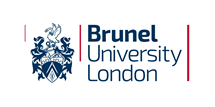 Practice Education - Developing Professional Practice Application FormPlease ensure that you have visited our website for important information relating to the course, before completing this application form.You will find a full list of dates at the end of this form, for you to pencil into your diary.1. Please tick the box of the course you wish to attend:*if applying for PEPs 2, please provide details of where and when you completed PEPs 1If YES, please provide their details below:If NO, please provide a name and address to invoice:2. Please provide your personal contact details below:3a. Qualifications:If YES, please state the name of the qualification, the year that it was obtained/awarded and your HCPC number below:If NO, please provide details of any qualifications you do hold and the year that it was obtained:3b. Please confirm if you hold a current DBS certificate below:YES / NO (Please delete whichever does not apply)3c. Previous experience4. Named contact details:*The named person will be copied into the acknowledgement of your application*Please note that if you have been given study leave to attend the module, your Learning and Development / Training Officer will be advised of your progress on the module. Should you not agree with this, please indicate this below.5. Further details:If YES, please feel free to provide details below:If YES, please feel free to provide details below:If you have any further enquiries, please contact:Adrienne Finch (Course Lead)adrienne.finch@brunel.ac.uk01895 268760Once the form is completed, please email it to:Daniel RiderSenior Student Programmes Administratordaniel.rider@brunel.ac.uk01895 268863The University’s address (should you require it) is:Brunel University LondonCollege of Health and Life SciencesDivision of Social Work and Public HealthMary Seacole BuildingUxbridge UB8 3PHCourse DatesPractice Education - Developing Professional Practice (PEPs 1) - Course AWednesday 20th September 2017Thursday 21st September 2017Wednesday 15th November 2017Wednesday 21st February 2018Wednesday 11th April 2018Wednesday 16th May 2018 (Study day/tutorials)Practice Education - Developing Professional Practice (PEPs 1) - Course BWednesday 17th January 2018Thursday 18th January 2018Wednesday 21st March 2018Wednesday 18th April 2018Wednesday 2nd May 2018Wednesday 16th May 2018 (Study day/tutorials)Practice Education - Developing Professional Practice (PEPs 2)Thursday 19th October 2017*Thursday 9th November 2017*Thursday 7th December 2017*Thursday 8th February 2018*Thursday 19th April 2018*Wednesday 16th May 2018* (Study day)* please note that these dates have not been confirmed yetProgrammeCourse ACourse BPractice Education - Developing Professional Practice (PEPs 1)Practice Education - Developing Professional Practice (PEPs 2)Are you taking a Brunel University Student?YES / NO (Please delete whichever does not apply)Title:First name:Surname:Title:First name:First name:Surname:Agency:Agency:Agency:Agency:Team/Service user group:Team/Service user group:Team/Service user group:Team/Service user group:Mobile telephone number:Mobile telephone number:Mobile telephone number:Mobile telephone number:Work address:Work address:Work email:Work email:Work address:Work address:Work telephone number:Work telephone number:Do you hold a Social Work qualification?YES / NO (Please delete whichever does not apply)Title:Award year:HCPC number:Please list below any previous and/or relevant experience you may have of practice education, including mentoring, supervising and assessing social work student, adult learners and line management supervision.Line Manager name: Work telephone number:Work email: Learning and Development / Training Officer name: Work telephone number:Work email: Do you have a disability that you would like to tell us about?YES / NO (Please delete whichever does not apply)Do you have additional requirements to enable you to undertake the course?YES / NO (Please delete whichever does not apply)